МИНИСТЕРСТВО ЗДРАВООХРАНЕНИЯ  КАБАРДИНО-БАЛКАРСКОЙ РЕСПУБЛИКИ (МИНЗДРАВ КБР) . Нальчик, ул. А Кешокова, 100  40-70-37, факс-40-70-37, E-mail: kbr-minzdrav@yandex.ruОКПО 00085864, ОГРН 1130725000878Л/сч. № 05042А01011  в УФК МФ РФ по КБР, р/сч. 40201810300000100083, ИНН 0725011440Уважаемые главные врачи!Министерством здравоохранения Кабардино-Балкарской Республики был проведен выборочный мониторинг 20 учреждений здравоохранения на соответствие с Приказом Минздрава РФ №956 от 30 декабря 2014 года «Об информации, необходимой для проведения независимой оценки качества оказания услуг медицинскими организациями, и требованиях к содержанию и форме предоставления информации о деятельности медицинских организаций, размещаемой на официальных сайтах министерства здравоохранения Российской федерации, органов государственной власти субъектов Российской Федерации, органов местного самоуправления и медицинских организаций в информационно-телекоммуникационной сети «Интернет». В результате мониторинга были выявлены сайты, не соответствующие регламенту данного приказа. Обращаем Ваше внимание, что только 20 сайтов из 53 были проверены на соответствие. 15 февраля 2017 года будет осуществлен повторный мониторинг всех 53 сайтов учреждений здравоохранения.Просьба дать поручение ответственным за сайты учреждений опубликовать все необходимые данные  до 15.02.2017г.  Результаты мониторинга прилагаются в электронном виде.Министр здравоохранения Кабардино-Балкарской Республики 				С. РасторгуеваИсп. Этуев Ислам ХамидбиевичТел. 42-41-17КЪЭБЭРДЕЙ-БАЛЪКЪЭР РЕСПУБЛИКЭМ УЗЫНШАГЪЭР ХЪУМЭНЫМКIЭ И МИНИСТЕРСТВЭ КЪАБАРТЫ-МАЛКЪАР РЕСПУБЛИКАНЫ САУЛУКЪ САКЪЛАУ МИНИСТЕРСТВОСУ № __________                             « ____ » ________ 2017 г.Руководителям медицинских учреждений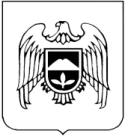 